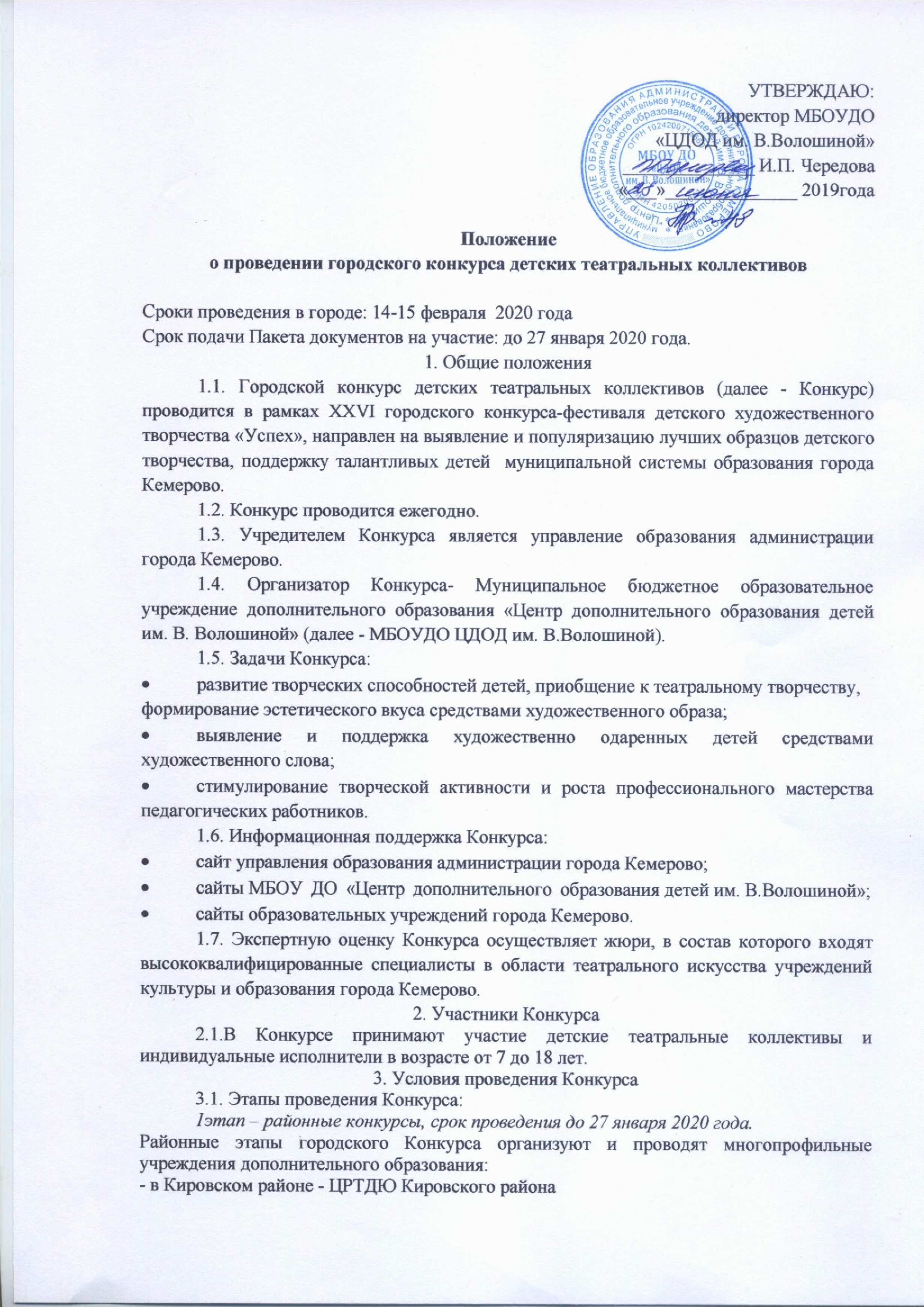 в Ленинском районе - ДТДиМ Ленинского района в Рудничном  районе - ДДТ Рудничного района в Заводском   районе - ЦРТДЮ Заводского района - в Центральном          - ЦДТ Центрального района - в ж.р. Кедровка- Кедровский ЦРТДЮ. 2 этап - городской Конкурс (финал) проводится  на базе Центра им. В.Волошиной по адресу: г. Кемерово, ул. Мичурина,19.  В городском Конкурсе принимают участие победители (1место) и призёры               (2,3 места) районных конкурсов.  Номинации городского Конкурса: Драматический спектакль (жанры: комедия, драма, трагедия) Сказка  Иные формы: кукольный театр, театр мимики и жеста, пластический этюд.  	  Художественное чтение (без выхода на областной конкурс).               3.3.1. 	Номинация 	«Художественное 	чтение» 	адресована 	индивидуальным исполнителям. Каждый чтец выступает самостоятельно- один- и  не может прибегать во время выступления к помощи других лиц. Для участников данной номинации определены следующие возрастные категории:  07-09 лет, 10-12 лет, 13-15 лет, 16-18лет.         Жанр и форма индивидуального выступления – свободная: поэтическая, прозаическая, драматическая. На конкурс могут быть представлены отрывки из любых театральных пьес, монологи героев  любимых произведений российских или зарубежных авторов и т.д., декламируемых по памяти. Допускается сокращение литературного материала внутри выбранного отрывка.                                                                                                       Длительность выступления каждого чтеца – не более 5 минут. Во время выступления могут быть использованы различные костюмы, реквизит. Участник не имеет права использовать запись голоса.  3.4. Коллектив представляет на городской Конкурс одну творческую работу: спектакль; отрывок из спектакля; сцену из спектакля, законченную по смыслу (допускается сценарная, текстовая и режиссерская обработка оригинального произведения) продолжительностью не более 30 минут - в любой из номинаций.               В случае превышения участниками установленных временных рамок жюри Конкурса оставляют за собой право остановки сценического действия. Изменения заявленного репертуара не допускаются. Для озвучивания спектакля допускается использование записи фонограммы в собственном исполнении (+1).  Музыкальное сопровождение. Фонограммы ( в формате МР3) в числе других документов направляются районами  в адрес ЦДОД им. В.Волошиной на e-mail: gducger.uspech@mail.ru  не позднее 27 января 2020 года.  3.6. В день проведения Конкурса для точной и эффективной работы звукооператора необходимо присутствие у микшерного пульта руководителя, контролирующего музыкальное сопровождение спектакля в течение всего выступления коллектива. В сценической работе допускается участие педагогов детского театрального коллектива (либо выпускников данного коллектива), но не более 20% от общего состава участников спектакля. Педагоги (выпускники) могут играть только второстепенные роли, главные роли спектакля играют дети. В противном случае жюри оставляет за собой право уменьшить общее количество баллов на 20%. Каждый коллектив - участник городского Конкурса готовит для жюри программки (5 экземпляров) с указанием образовательного учреждения, названия коллектива, названия представленной работы, автора, действующих лиц и исполнителей (их возраст и класс-  обязательно!), ФИО (полностью) режиссера и других педагогов, участвовавших в подготовке спектакля. Победители городского Конкурса (Гран-при, 1 место) участвуют в финале областного конкурса «Театральные подмостки», который состоится 25-26 марта 2020 года в ГАОУДО «Областной центр дополнительного образования детей» по адресу:               г. Кемерово,  ул. Патриотов, 9. Автоматически участниками областного конкурса (финала)  становятся коллективы, имеющие звание «Образцовый детский коллектив Кузбасса» только в одной номинации 	(необходимо 	самостоятельно 	подать 	заявку 	установленной 	формы               с конкурсным видео материалом до 15 февраля 2020 г.).  Участникам городского Конкурса, не ставшим победителями и не прошедшим в финал областного Конкурса, предоставляется право участвовать в заочном областном отборочном этапе (путем просмотра видеоматериала). Для этого необходимо до               15 февраля 2020 г.  самостоятельно подать заявку установленной формы               с конкурсным видеоматериалом на адрес организаторов: 650024, г. Кемерово,               ул. Патриотов, 9, тел/факс 384-2-28-92-32, e-mail: ozdod@yandex.ru Для организации и проведения городского Конкурса создается оргкомитет из представителей учредителей и организаторов Конкурса. Оргкомитет имеет право: принимать и обрабатывать заявки; не рассматривать заявки, поступившие позднее указанного с рока; оставлять за собой право не принимать работы,  не соответствующие направлению конкурса; организовывать работу в период проведения Конкурса; - осуществлять информационную поддержку Конкурса; - подводить итоги. 4. Критерии оценки  4.1. Для театральных коллективов: Соответствие репертуара возрасту исполнителей. Художественная ценность драматургического материала, глубина осмысления, полнота    и убедительность воплощения темы произведения. Оригинальность режиссерского замысла.  Сценическая культура показа. Актерское и исполнительское мастерство (выразительность и эмоциональность исполнителей, техника исполнения роли). Сценическая речь исполнителей. Сценография  (художественное оформление театральной сцены).  Художественное  оформление (костюмы, грим, декорации, освещение, реквизит, музыкальное сопровождение). Пластический 	образ 	спектакля 	(пластическое 	решение, 	пластическая выразительность актерского исполнения, пластическое разнообразие рисунка спектакля). 4.2. Для участников номинации «Художественное чтение»: выбор текста произведения: органичность выбранного произведения исполнителю;  грамотная речь, применение средств выразительного чтения (логических ударений, интонирования, темпа, тембра, эмоционально-экспрессивной окрашенности выступления) для реализации художественного замысла автора. способность оказывать эстетическое, интеллектуальное и эмоциональное воздействие на зрителя. 5. Обеспечение безопасности участников Конкурса При проведении Конкурса должны быть предусмотрены мероприятия, обеспечивающие безопасность участников и зрителей в строгом соответствии с действующими правилами проведения массовых мероприятий. Ответственность за обеспечение безопасности возлагается на руководителя группы участников Конкурса. Участникам конкурса и сопровождающим лицам в обязательном порядке необходимо иметь сменную обувь (бахилы). 6. Подведение итогов, награждение победителей По результатам Конкурса определяются победители (1 место) и призеры               (II и III места) в каждой возрастной категории каждой номинации. По решению жюри может быть определено Гран-при Конкурса (одно) и лучшие детские роли. Победители и призеры Конкурса  награждаются дипломами Управления   образования администрации  г. Кемерово. Конкурсантам, не ставшим победителями либо призёрами, вручаются дипломы Центра им. В.Волошиной.  Жюри вправе не присуждать призовые места при отсутствии конкуренции               в номинации либо недостаточном количестве набранных баллов. Результаты Конкурса публикуются на сайте Центра им. В.Волошиной. Решение жюри является окончательным и пересмотру не подлежит. 7. Организационный взнос 7.1. Организационный взнос за участие в Конкурсе составляет:  1000 рублей - с 1 коллектива за 1 выступление.     100 рублей с 1 человека, выступающего в номинации «Художественное чтение». 7.2. Организационный взнос оплачивается путем перечисления денежных средств  на расчетный счет МБОУДО  ЦДОД им. В.Волошиной. Реквизиты для оплаты оргвзноса и форма квитанции прилагаются к настоящему Положению отдельным файлом  (в формате Excel). 7.3. Копии документов об оплате целевых взносов с  указанием образовательных учреждений, а также фамилий и имен участников (касается номинации «Художественное чтение), за которых оплачен целевой взнос, сдаётся районным оргкомитетом в бумажном варианте  в указанный срок. 7.4.Реквизиты для оплаты оргвзноса и форма квитанции размещены на сайте учреждения: kemcdod.ru в разделе «Конкурсы»: «Городской конкурс-фестиваль «Успех». Квитанция для оплаты оргвзноса»  8.  Заявка на участие в Конкурсе 8.1. Для участия в городском Конкурсе  районные оргкомитеты в срок до  27 января 2020 года направляют в адрес ЦДОД им. В.Волошиной на e-mail: gducger.uspech@mail.ru       ПАКЕТ ДОКУМЕНТОВ,   куда входят:  заявка от района (заполняется заданный шаблон в формате Excel) справка по итогам  районного Конкурса (Приложение №1),  фонограммы в формате МР3 всех коллективов-участников Конкурса,       а также на бумажном носителе в печатном варианте: Согласия законных представителей на обработку персональных данных ВСЕХ участников, перечисленных в заявке (для соло и МФА- Приложение № 2);  копии документов, подтверждающих 	внесение  оргвзносов  ВСЕМИ участниками городского Конкурса, перечисленными в заявке (Приложение №1).     	8.2.Подав заявку, участник дает согласие на обработку Организатором персональных данных, в том числе на совершение действий, предусмотренных в п.3 ст. 3 Федерального закона от 27.07. 2006 года № 152-ФЗ «О персональных данных». Контактные телефоны: 58-09-50 (Козловская Августа Петровна)                                          58-07-00 ( Нуфер Ольга Рейнгольдовна Приложение №1 Справка по итогам районного этапа городского конкурса народной песни Район: Подпись зав. худ. отделом: Приложение № 2 СОГЛАСИЕ ЗАКОННОГО ПРЕДСТАВИТЕЛЯ НА ОБРАБОТКУ ПЕРСОНАЛЬНЫХ ДАННЫХ НЕСОВЕРШЕННОЛЕТНЕГО Я, ___________________________________________________________________________ (ФИО), проживающий по адресу ______________________________________________________, Паспорт № __________________ выдан (кем и когда) _____________________________ _____________________________________________________________________________ являюсь законным представителем несовершеннолетнего ___________________________ ____________________________________________  (ФИО) на основании ст. 64 п. 1 Семейного кодекса РФ. Настоящим даю свое согласие на обработку в МБОУ ДОД «ЦДОД им. В. Волошиной» персональных данных моего несовершеннолетнего ребенка ____________________________________________________________, относящихся исключительно к перечисленным ниже категориям персональных данных: фамилия, имя, отчество;  год, месяц, дата и место рождения; адрес проживания (регистрации); дата прибытия (выбытия) в образовательное учреждение; серия, номер основного документа, удостоверяющего личность; пол; адрес проживания ребенка; учебные работы ребенка;  информация о портфолио обучающегося  Я даю согласие на использование персональных данных моего ребенка исключительно в следующих целях:        -   участие обучающихся в мероприятиях: в конкурсном движении, профильных сменах, массовых мероприятиях различного уровня, награждение;  обеспечение организации учебного процесса для ребенка;  ведение статистики. Настоящее согласие предоставляется на осуществление сотрудниками муниципального органа управления образования следующих действий в отношении персональных данных ребенка: сбор, систематизация, накопление, хранение, уточнение (обновление, изменение), публикацию (в том числе в сети Интернет), использование (только в указанных выше целях), обезличивание, блокирование (не включает возможность ограничения моего доступа к персональным данным ребенка), уничтожение.    Я не даю согласия на какое-либо распространение персональных данных ребенка, в том числе на передачу персональных данных ребенка каким-либо третьим лицам, включая физические и юридические лица, учреждения,  в том числе внешние организации и лица, привлекаемые МБОУ ДОД «ЦДОД им. В. Волошиной»  для осуществления обработки персональных данных, государственные органы и органы местного самоуправления.  Обработку персональных данных ребенка для любых иных целей и любым иным способом, включая распространение и передачу каким-либо третьим лицам, я запрещаю. Она может быть возможна только с моего особого письменного согласия в каждом отдельном случае.  Данное Согласие действует до достижения целей обработки персональных данных в МБОУ ДОД «ЦДОД им. В. Волошиной»  или до отзыва данного Согласия. Данное Согласие может быть отозвано в любой момент по моему  письменному заявлению.  Я подтверждаю, что, давая настоящее согласие, я действую по своей воле и в интересах ребенка, законным представителем которого являюсь.  Дата: _______.______.________ г. Подпись: ________________________ (______________________) № п/п Основные показатели 2019-2020 учебный год 1 Перечень ОУ,  принявших участие в районном этапе городского  конкурса народной песни: (перечислить) 2. Кол-во детских коллективов-участников районного тура  3 Общий охват участников районного отборочного тура (человек) 4 Кол-во победителей:  коллективов/человек 5 Кол-во зрителей, посетивших конкурсные мероприятия (всего человек, указать ОУ). 